บันทึกข้อความ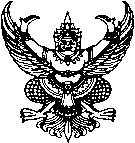 ส่วนราชการ  สำนักปลัดเทศบาลเทศบาลตำบลโพนที่  กส. ๕๔๓๐๑.๐๒/				  วันที่  5  เดือน  มีนาคม  พ.ศ. ๒๕63เรื่อง	รายงานสรุปผลการดำเนินงานโครงการอบรมและทัศนศึกษาดูงาน  เพื่อเพิ่มประสิทธิภาพ  การพัฒนาตนเอง พัฒนาชุมชน  สู่การพัฒนาท้องถิ่น  ประจำปี  2563เรียน	นายกเทศมนตรีตำบลโพน		ตามที่  เทศบาลตำบลโพน  ได้จัดทำโครงการโครงการอบรมและทัศนศึกษาดูงาน  เพื่อเพิ่มประสิทธิภาพ  การพัฒนาตนเอง พัฒนาชุมชน  สู่การพัฒนาท้องถิ่น  ประจำปี  2563  ระหว่างวันที่  21-23  กุมภาพันธ์  2563  เพื่อให้บุคลากรของเทศบาลตำบลโพน  ได้มีความรู้เพิ่มเติมในด้านการพัฒนาการทำงานเป็นการเปิดโลกทัศน์การแลกเปลี่ยนเรียนรู้จากหน่วยงานอื่นซึ่งจะก่อให้เกิดการพัฒนาในทุก ๆ  ด้าน  สร้างความความสัมพันธ์อันดีภายในองค์กรและชุมชนตลอดจนการมีส่วนร่วมในการพัฒนาท้องถิ่นของตนเองต่อไปนั้น  		งานการเจ้าหน้าที่สำนักปลัดเทศบาล  จึงขอรายงานผลการประเมินความพึงพอใจของบุคลากรสังกัดเทศบาลตำบลโพน  ในการจัดโครงการดังกล่าว  ซึ่งรายละเอียดปรากฏตามเอกสารแนบท้ายนี้  	จึงเรียนมาเพื่อโปรดทราบ  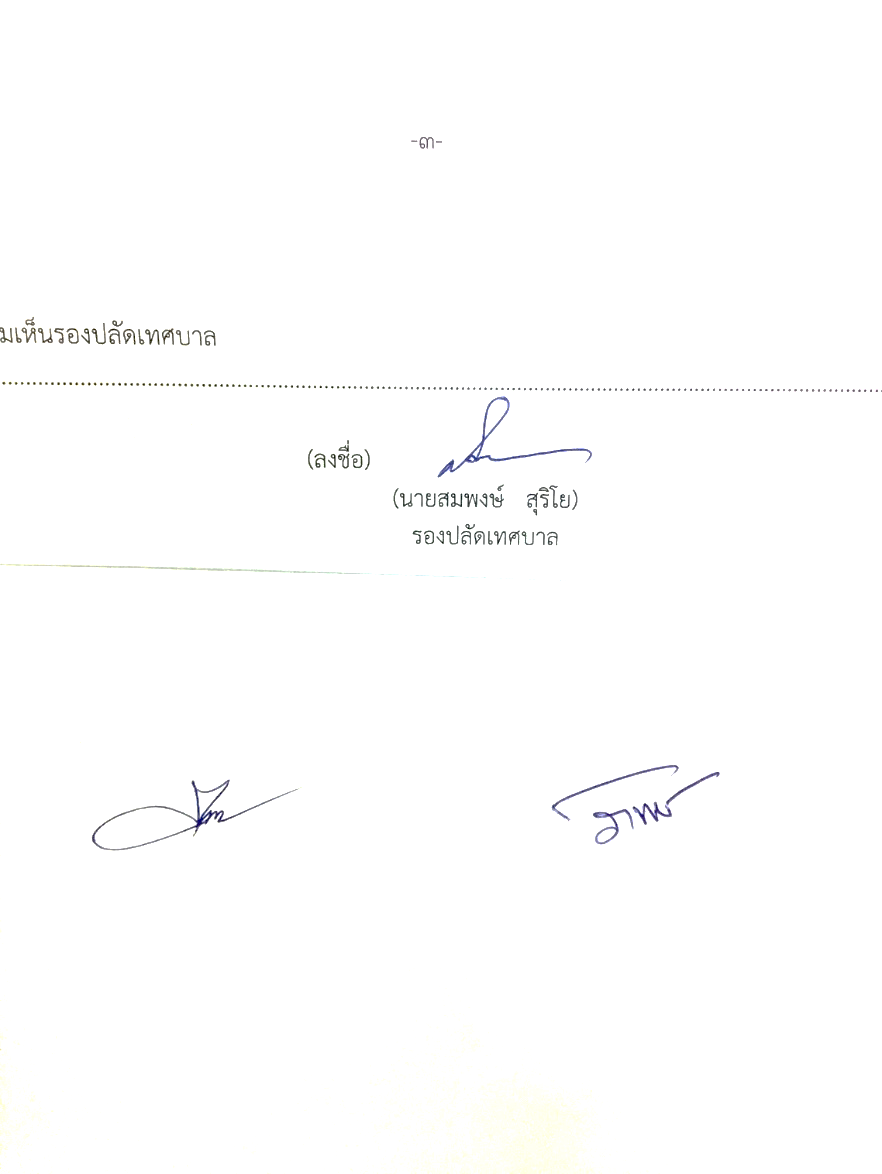 			                       (ลงชื่อ)                       (นายสุริโย  โสภาคำ)                    นักทรัพยากรบุคคล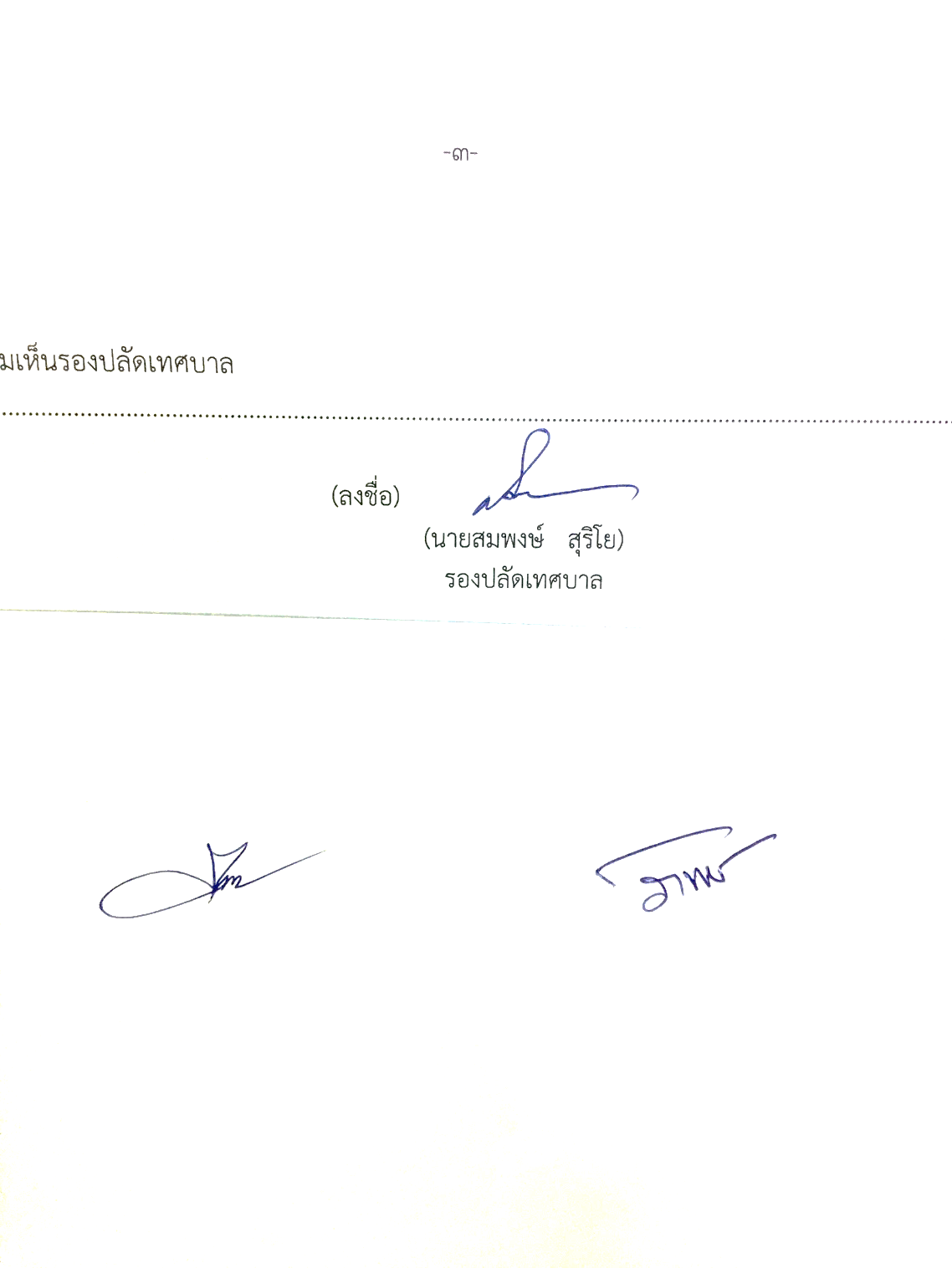  (ลงชื่อ)		          (นางสาวภัทราพร  โพนะทา)					 หัวหน้าฝ่ายอำนวยการ  รักษาราชการแทน              หัวหน้าสำนักปลัดเทศบาลเรียน  รองปลัดเทศบาลเพื่อโปรดทราบ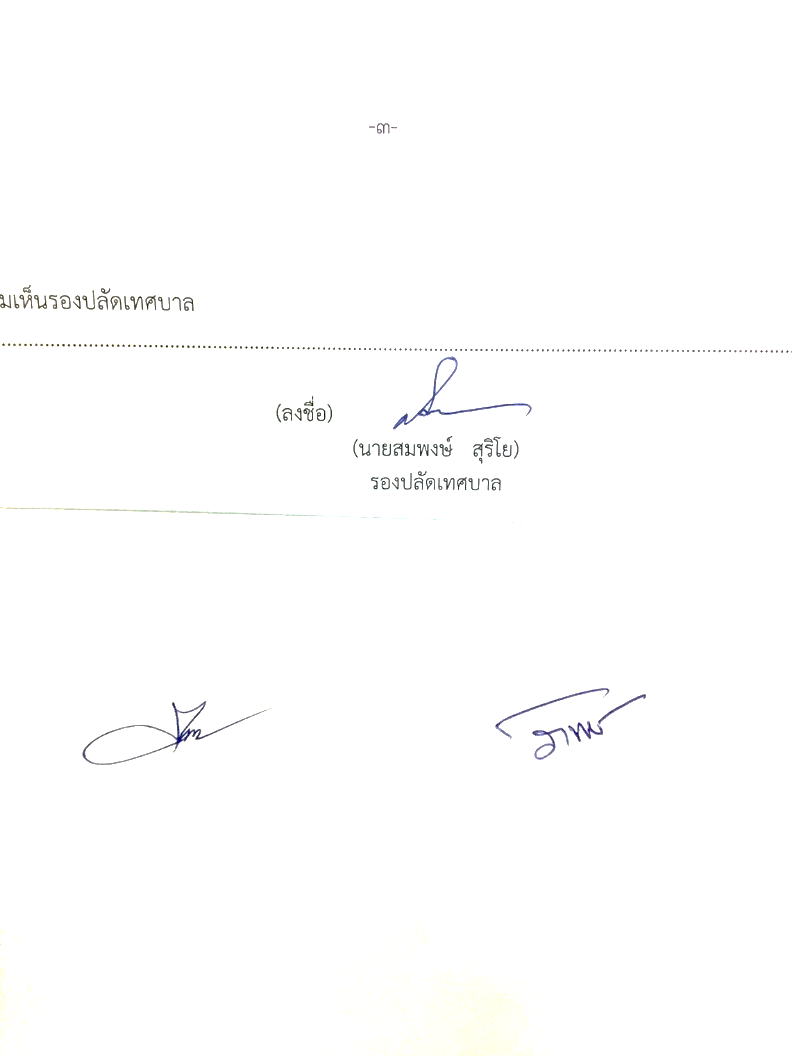 (ลงชื่อ)          (นายสมพงษ์   สุริโย)             รองปลัดเทศบาลความคิดเห็นนายกเทศมนตรี......................................................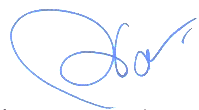                                                                  (ลงชื่อ)                                                                                         							 (นางณฐอร  การถัก)						        ปลัดเทศบาล  ปฏิบัติหน้าที่                                                                        นายกเทศมนตรีตำบลโพน